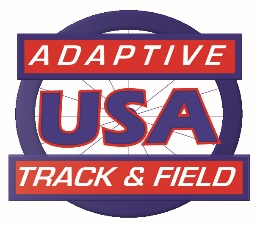 Adaptive Track and Field, USA2020 Board of DirectorsThe 2020 ATFUSA Board 	Board Term    
(** term ends in 2020)Philip Galli	Chairman / Long Distance Racing Chair		**	2017-2020Jerry Clayton	Vice-Chair – Officials/Jr				2018-2021Tom Southall 	Treasurer 				2020-2023Jessica Cloy 	Secretary 				2019-2022Pam Carey 	Member at Large (MAL) – High School			2018-2021Pam Chiavaroli	MAL – 	Records 				2019-2022Brian Seamann	Athlete Representative				2020-2023Teresa Skinner	MAL –  High School				2020-2023Cindy Latham	MAL – Field Coaching				2020-2023Randy Chiavaroli	MAL – Field Chair			**	2017-2020Paul Johnson 	MAL – Track Chair			**	2017-2020Denise Hutchens	MAL – Classification Chair				2019-2022Frank Anzaldi	MAL – T20 Chair				2019-20222021-2024CANDIDATE SLATEPhilip Galli 		- ChairJim Shrunk 		- MALRandy Chivavaroli	- MAL